Sea turtle sensitive area overlay codeApplicationThis code applies to development:- subject to the Sea turtle sensitive area in the Coastal protection overlay shown on the overlay maps contained within Schedule 2 (Mapping); andidentified as requiring assessment against the Sea turtle sensitive area overlay code by the tables of assessment in Part 5 (Tables of assessment).Purpose and overall outcomesThe purpose of the Sea turtle sensitive area overlay code is to ensure that development does not create harm to sea turtle nesting and sea turtle activity by avoiding adverse impacts generated from development, including from artificial lighting. The purpose of the code will be achieved through the following overall outcomes:-development avoids artificial lighting that is directly visible from the beach or the ocean;development avoids artificial lighting that contributes to sky glow within the Sea turtle sensitive area; anddevelopment is compatible with the existing and intended scale, density and character of the zone and immediate surrounds, to ensure the impacts of artificial lighting from development in the Sea turtle sensitive area avoids adverse impacts on sea turtle nesting and sea turtle activity.Specific benchmarks for assessment Table 8.2.11.3.1 	Requirements for assessable developmentPerformance outcomesAcceptable outcomesCompliance / Representations Management of impacts of development in a Sea turtle sensitive areaManagement of impacts of development in a Sea turtle sensitive areaManagement of impacts of development in a Sea turtle sensitive areaPO1All outside lighting provided as part of the development avoids direct illumination of the beach, ocean, and sky at night.AO1.1Use outside lighting (inclusive of public and private) that is:-shielded by 25cm shields;mounted down low to avoid direct horizontal light or downwards glare onto the beach or ocean; anddirected downwards and away from the coast.Note—Figure 8.2.11A (Shielded outside light fittings) demonstrates how outside lighting associated with a building is to be shielded and directed to avoid light spill.Figure 8.2.11A	Shielded outside light fittings 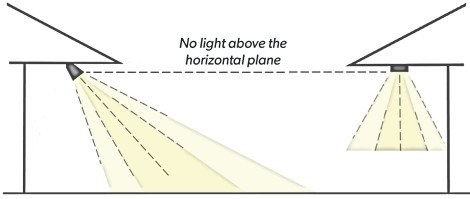 AO1.2All outside lights are fitted with light motion detection sensors and/or timers to ensure lighting is turned off when not required.Provide a brief description how your proposal complies with the relevant Acceptable outcome (if applicable) or a detailed analysis how compliance is achieved with the Performance outcome.PO2Development minimises the use and intensity (brightness/luminance) of outside lighting required to achieve the light’s purpose to avoid reflection from the ground, buildings, and other surfaces.AO2No acceptable outcome providedClick and provide your representations.PO3Development minimises reflective glare that contributes to sky glow.AO3.1External building materials, colours, and finishes have low reflectivity.AO3.2Impervious areas use coloured (non-reflective) concrete or other pavement materials.AO3.3Building design, architectural elements or landscaping treatments block or reduce excessive reflective glare.Click and provide your representations.PO4All interior lighting provided as part of the development avoids direct illumination of the beach, ocean and sky at night.AO4.1All windows and glass doors visible from the coast are:-tinted with non-reflective tinting, or utilise smart glass technology, to block a minimum of 50% of light to reduce light transmission or spill from indoor lighting (i.e. allows a maximum of 50% of light to pass through); orshielded by external screens to reduce light spill from indoor lighting.AO4.2All windows are shielded with external fixed louvres, and are to be:-solid (i.e. no holes);directed downward from the window at a minimum angle of 30°;in accordance with the dimensions identified within Figure 8.2.11B (Fixed louvres detail).Figure 8.2.11B	Fixed louvres detail 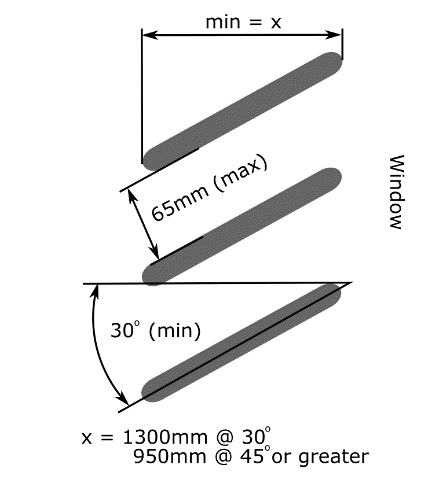 Click and provide your representations.Building height and built formBuilding height and built formBuilding height and built formPO5Development has a building height, built form and density that:-is consistent with the maximum building height for the development nominated in the applicable zone code; andavoids adverse impacts on sea turtle nesting and sea turtle activity.Editor’s Note—the Council may require submission of a visual impact assessment and/or artificial light impact assessment and management plan, prepared by a suitably qualified consultant (e.g. landscape architect or environmental scientist) to demonstrate compliance with this performance outcome. AO5No acceptable outcome provided.Click and provide your representations.Where development is visible to the beach or oceanWhere development is visible to the beach or oceanWhere development is visible to the beach or oceanPO6Development provides for landscape buffers that:-protect the edges of existing native vegetation or any other areas of environmental significance; andscreen the development (including associated artificial light) to a level where it is not visible from the beach or ocean.AO6Landscape buffers are required to be designed, constructed, and maintained in accordance with the following:-plant species selected are appropriate for the location, drainage and soil type, and require minimal ongoing maintenance;plant selection includes a range of species to provide variation in form, colour and texture to contribute to the natural appearance of the buffer;planting density results in the creation of upper, mid and understorey strata with:-large trees planted at 6m centres;small trees planted at 2m centres;shrubs planted at 1m centres;tufting plants, vines and groundcovers are planted at 0.5m to 1m centres; andwhere adjoining the edge of native vegetation or watercourse understorey, shrubs and vines are used to bind the buffer edges against degradation and weed infestation.Note—planting density is such that is maximises the blocking of light spillage between development and the beach or ocean.Note—Figure 8.2.11C (Design of landscape buffers) demonstrates the preferred form and structure of landscape buffers.Figure 8.2.11C	Design of landscape buffers 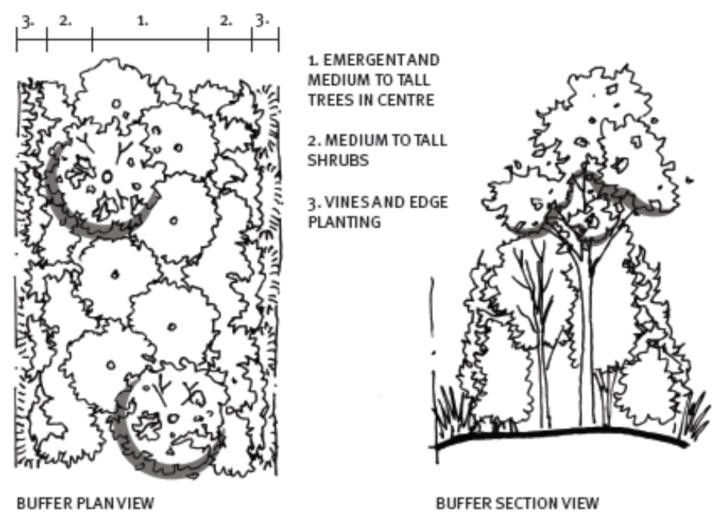 Click and provide your representations.PO7Development involving sport and recreation activities avoids floodlighting. AO7No acceptable outcome providedClick and provide your representations.PO8No new beach access points are established unless the beach access is designed to reduce interference on turtle nesting areas, and:-is required to enhance public access to the beach; orthere is no increase in the number of beach access points, with any replaced beach accesses fenced off and revegetated.AO8No acceptable outcome providedClick and provide your representations.Additional criteria for building and operational workAdditional criteria for building and operational workAdditional criteria for building and operational workPO9Effective measures are implemented during the construction and operation of development to avoid impacts from lighting, noise and vibration on sea turtle activity and sea turtle nesting beaches.AO9No acceptable outcome providedClick and provide your representations.